"ПРОЕКТ межевания территории городского округа "Город Архангельск" в границах ул. Красной Звезды, 
ул. Федора Абрамова, ул. Кооперативной и ул. НекрасоваI. Основная часть проекта межевания территории1. Текстовая часть проекта межевания территории1. Перечень и сведения о площади образуемых земельных участков, в том числе возможные способы их образованияВ результате анализа исходной документации выявлено, 
что проектируемые земельные участки расположены в границах ул. Красной Звезды, ул. Федора Абрамова, ул. Кооперативной и ул. Некрасова 
в кадастровом квартале 29:22:060414.Категория земель территории, в границах которой разрабатывается проект межевания территории – земли населенных пунктов. Функциональные зоны согласно генеральному плану муниципального образования "Город Архангельск", утвержденному постановлением министерства строительства и архитектуры Архангельской области от 2 апреля 2020 года № 37-п (с изменениями), в границах которых разрабатывается проект межевания территории: зона застройки малоэтажными жилыми домами;зона специализированной общественной застройки.Территориальные зоны согласно правилам землепользования и застройки городского округа "Город Архангельск", утвержденным постановлением министерства строительства и архитектуры Архангельской области 
от 29 сентября 2020 года № 68-п (с изменениями), в границах которых разрабатывается проект межевания территории:зона застройки малоэтажными жилыми домами (Ж2);зона специализированной общественной застройки (О2).Территория в границах разработки проекта межевания находится 
в границах следующих зон с особыми условиями использования территорий:зона подтопления;второй пояс зон санитарной охраны источников водоснабжения;публичный сервитут;третий пояс зон санитарной охраны источников водоснабжения.Формирование проектных границ земельных участков выполнено 
в пределах красных линий с учетом существующей градостроительной ситуации и фактического использования территории, местоположения границ земельных участков, сведения о которых содержатся в Едином государственном реестре недвижимости.Транспортная инфраструктура территории сформирована.Проектом межевания территории предусмотрено образование земельных участков путем выполнения кадастровых работ:образование земельного участка 29:22:060414:ЗУ1 площадью 
1 840 кв. м с видом разрешенного использования "Малоэтажная многоквартирная жилая застройка" из земель, находящихся в государственной или муниципальной собственности;образование земельного участка 29:22:060414:ЗУ2 площадью 
960 кв. м с видом разрешенного использования "Малоэтажная многоквартирная жилая застройка" из земель, находящихся в государственной или муниципальной собственности;образование земельного участка 29:22:060414:ЗУ3 площадью 
835 кв. м с видом разрешенного использования "Малоэтажная многоквартирная жилая застройка" из земель, находящихся в государственной или муниципальной собственности;образование земельного участка 29:22:060414:ЗУ4 площадью 
720 кв. м с видом разрешенного использования "Малоэтажная многоквартирная жилая застройка" из земель, находящихся в государственной или муниципальной собственности;образование земельного участка 29:22:060414:ЗУ5 площадью 
1 014 кв. м с видом разрешенного использования "Малоэтажная многоквартирная жилая застройка" из земель, находящихся в государственной или муниципальной собственности.Перечень и сведения о площади образуемых земельных участков представлены в таблице № 1, каталог координат образуемых земельных участков – в таблице № 2.Таблица № 1Таблица № 22. Перечень и площади образуемых земельных участков, которые будут отнесены к территориям общего пользования или имуществу общего пользования, в том числе в отношении которых предполагается резервирование и (или) изъятие для государственных или муниципальных нуждПроектом межевания территории предусмотрено образование земельных участков, которые будут отнесены к территориям общего пользования:образование земельного участка 29:22:060414:ЗУ6 площадью 
735 кв. м с видом разрешенного использования "Улично-дорожная сеть" 
из земель, находящихся в государственной или муниципальной собственности.образование земельного участка 29:22:060414:ЗУ7 площадью 
844 кв. м с видом разрешенного использования "Улично-дорожная сеть" 
из земель, находящихся в государственной или муниципальной собственности.Перечень и сведения о площади образуемых земельных участков представлены в таблице № 3, каталог координат – в таблице № 4.Таблица № 3Таблица № 43. Вид разрешенного использования образуемых земельных участков 
в соответствии с проектом планировки территорииВиды разрешенного использования образуемых земельных участков 
в соответствии с проектом планировки территории представлены в таблице № 5.Таблица № 54. Целевое назначение лесов, вид (виды) разрешенного использования лесного участка, количественные и качественные характеристики лесного участка, сведения о нахождении лесного участка в границах особо защитных участков лесовИнформация о целевом назначении лесов, виде разрешенного использования лесного участка, количественные и качественные характеристики лесного участка, сведения о нахождении лесного участка 
в границах особо защитных участков лесов в данном проекте не отображается 
в связи с отсутствием в границах проектирования лесных участков.5. Сведения о границах территории, в отношении которой утвержден проект межевания, содержащие перечень координат характерных точек этих границ в системе координат, используемой для ведения Единого государственного реестра недвижимостиСведения о границах территории, в отношении которой утвержден проект межевания, содержащие перечень координат характерных точек этих границ 
в системе координат, используемой для ведения Единого государственного реестра недвижимости, приведены в таблице № 6. Координаты характерных точек границ территории, в отношении которой утвержден проект межевания, определяются в соответствии с требованиями к точности определения координат характерных точек границ, установленных в соответствии 
с Градостроительным кодексом Российской Федерации для территориальных зон.Таблица № 62. Чертежи межевания территорииГрафическая часть основной части проекта межевания территории выполнена в составе следующего чертежа:чертеж межевания территории с указанием границ образуемых 
и изменяемых земельных участков (масштаб 1:1500) представлен в приложении  к настоящему проекту межевания.На чертеже межевания отображены:границы существующих элементов планировочной структуры;красные линии, утвержденные в составе проекта планировки района "Майская горка" муниципального образования "Город Архангельск", утвержденного распоряжением мэра города Архангельска от 20 февраля 
2015 года № 425р (с изменениями);линии отступа от красных линий в целях определения мест допустимого размещения зданий, строений, сооружений (в соответствии с Правилами землепользования и застройки муниципального образования 
"Город Архангельск" минимальный отступ зданий, строений, сооружений 
от красных линий вновь строящихся или реконструируемых зданий, строений, сооружений должен быть на расстоянии не менее 5 метров);границы образуемых и изменяемых земельных участков, условные номера образуемых земельных участков;границы публичных сервитутов.________________".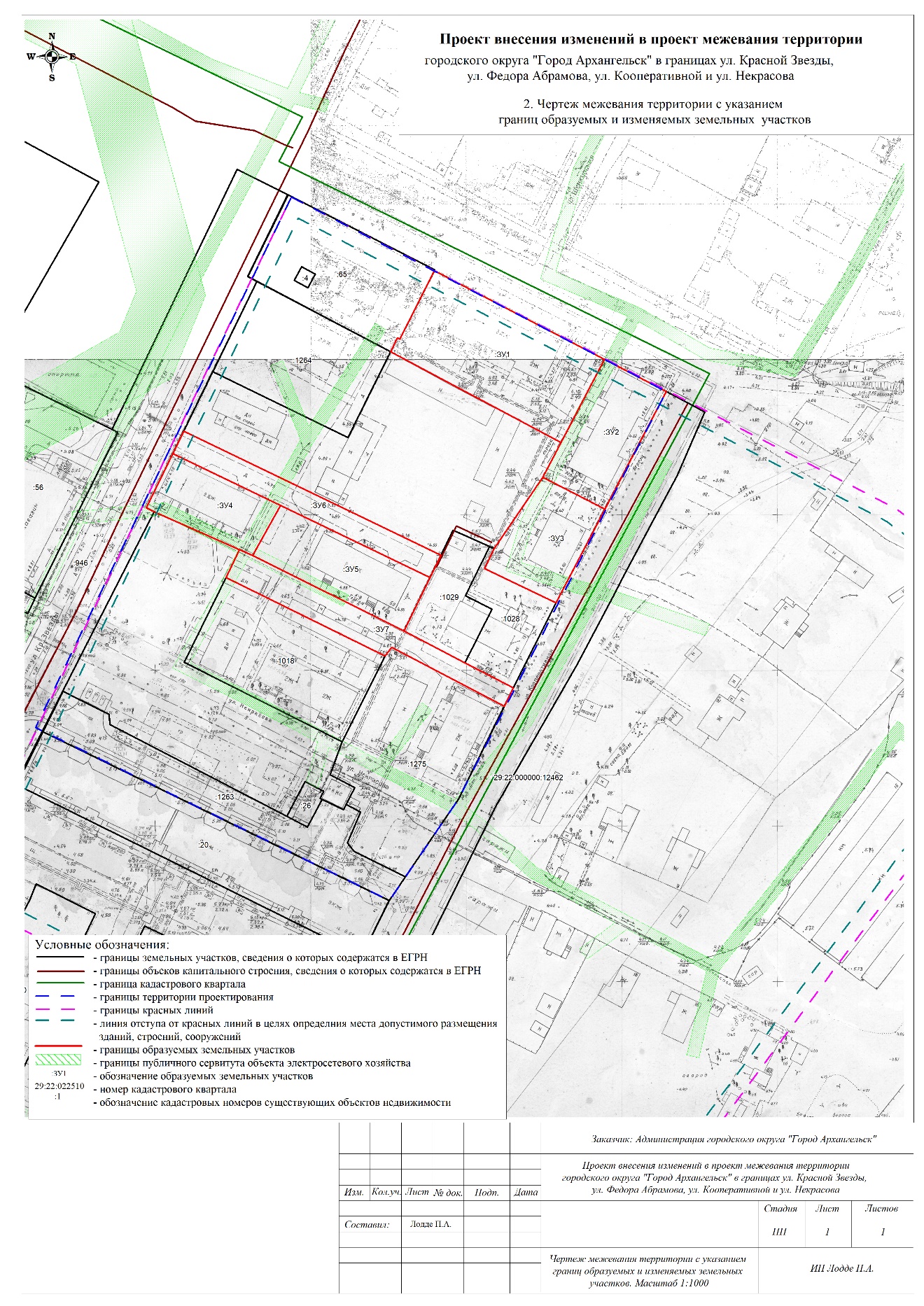 ________________ПРИЛОЖЕНИЕк распоряжению Главы 
городского округа 
"Город Архангельск"от 13 февраля 2024 г. № 620рПроектируемый земельный участок, обозначениеПроектная площадь, кв. мИсходные характеристики29:22:060414:ЗУ11 840Земли государственной собственности29:22:060414:ЗУ2960Земли государственной собственности29:22:060414:ЗУ3835Земли государственной собственности29:22:060414:ЗУ4720Земли государственной собственности29:22:060414:ЗУ51 014Земли государственной собственностиПроектируемый земельный участок, обозначениеСистема координат МСК-29Система координат МСК-29Проектируемый земельный участок, обозначениеКоординатыКоординатыПроектируемый земельный участок, обозначениеXY29:22:060414:ЗУ1649888,80649862,44649835,16649862,21649866,77649866,41649888,802524406,462524462,132524449,222524393,412524395,392524396,202524406,4629:22:060414:ЗУ2649862,44649852,81649814,25649823,75649835,16649862,442524462,132524482,462524464,152524443,822524449,222524462,1329:22:060414:ЗУ3649823,75649814,25649783,57649793,67649800,18649823,752524443,822524464,152524449,592524426,252524429,082524443,8229:22:060414:ЗУ4649826,82649811,46649795,02649796,72649807,88649809,06649826,822524324,642524359,902524351,502524347,242524319,322524316,792524324,6429:22:060414:ЗУ5649795,02649811,46649790,14649772,60649795,022524351,502524359,902524408,852524401,132524351,50Проектируемый земельный участок, обозначениеПроектная площадь, кв. мИсходные характеристики29:22:060414:ЗУ6735Земли государственной собственности29:22:060414:ЗУ7844Земли государственной собственностиПроектируемый земельный участок, обозначениеСистема координат МСК-29Система координат МСК-29Проектируемый земельный участок, обозначениеКоординатыКоординатыПроектируемый земельный участок, обозначениеXY29:22:060414:ЗУ6649834,12649797,47649790,14649811,46649826,82649834,122524327,902524412,072524408,852524359,902524324,642524327,9029:22:060414:ЗУ7649795,02649772,60649763,16649756,92649755,68649749,65649767,20649764,32649787,63649796,72649795,022524351,502524401,132524421,072524434,222524436,942524434,242524397,342524395,312524343,292524347,242524351,50Проектируемый земельный участок, обозначениеПроектный вид разрешенного использования29:22:060414:ЗУ1Малоэтажная многоквартирная жилая застройка (2.1.1)29:22:060414:ЗУ2Малоэтажная многоквартирная жилая застройка (2.1.1)29:22:060414:ЗУ3Малоэтажная многоквартирная жилая застройка (2.1.1)29:22:060414:ЗУ4Малоэтажная многоквартирная жилая застройка (2.1.1)29:22:060414:ЗУ5Малоэтажная многоквартирная жилая застройка (2.1.1)29:22:060414:ЗУ6Улично-дорожная сеть (12.0.1)29:22:060414:ЗУ7Улично-дорожная сеть (12.0.1)Номер точкиСистема координат МСК-29Система координат МСК-29Номер точкиКоординатыКоординатыНомер точкиXY123451649910,73649852,81649719,31649685,79649737,05649910,732524359,592524482,462524420,672524399,652524283,962524359,59ПРИЛОЖЕНИЕ к проекту межевания территории городского округа "Город Архангельск" в границах ул. Красной Звезды, ул. Федора Абрамова, ул. Кооперативной и ул. Некрасова